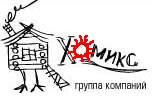 ДОГОВОР О СОВМЕСТНОЙ ДЕЯТЕЛЬНОСТИСанкт-Петербург 								«___» __________ 2020 годаОбщество с ограниченной ответственностью «Каменный стиль», именуемое в дальнейшем «Правообладатель», в лице Генерального директора Лозина Романа Владимировича действующего на основании Устава, с одной стороны, и _____________________________________________________________________________________________________, именуем__ в дальнейшем «Пользователь», с другой стороны, заключили настоящий договор (далее по тексту – «Договор») о нижеследующем:1. ОБЩИЕ ПОЛОЖЕНИЯ1.1. Настоящий договор заключается с целью производства и успешного сбыта товаров и услуг для достижения наилучших экономических результатов.1.2. Пользователь обязуется осуществлять производственное и деловое сотрудничество с Правообладателем и, тем самым, участвовать в производстве и сбыте следующих товаров (изделий):Изделия из натурального камня и кварцевого агломерата (подоконники, столешницы, каминные облицовки, лестничные марши, облицовки фасадов, облицовки полов, облицовки стен, брусчатка, изделия для ландшафтного дизайна, иные изделия, согласованные с Правообладателем.При этом Пользователь обязан применять способы и методы производства, используемые Правообладателем, и вправе пользоваться технической поддержкой с его стороны.1.3. Стороны договорились, что они имеют следующие общие хозяйственные цели:повышение общего объема производства и расширение производственной программы;обеспечение экономичности производства за счет снижения себестоимости единицы продукции;увеличение гибкости производства и сбыта в соответствии с требованиями рынка;быстрое освоение новых изделий, пользующихся спросом.2. ПРЕДМЕТ ДОГОВОРА2.1. Согласно настоящему договору Правообладатель обязуется предоставить Пользователю за вознаграждение на указанный в договоре срок право использовать в предпринимательской деятельности Пользователя комплекс принадлежащих Правообладателю исключительных прав, а именно:2.1.1. право на фирменное наименование и коммерческое обозначение Правообладателя. Полное фирменное наименование Правообладателя (в соответствии с учредительными документами) – ООО «Каменный стиль»; коммерческое обозначение Правообладателя – Группа компаний «Хомикс» (зарегистрированный товарный знак), при этом для целей настоящего договора под коммерческим обозначением понимается обозначение, не являющееся фирменным наименованием, обладающее достаточными различительными признаками, новизной и известностью как обозначение одного или нескольких предприятий одного Правообладателя, использование которого позволяет потребителю (заказчику) выделить (индивидуализировать) данное предприятие среди аналогичных предприятий других лиц;2.1.2. на охраняемую коммерческую информацию, которая состоит из разработанной Правообладателем системы производства и сбыта товаров (изделий), указанных в п.1.2 настоящего договора2.1.3. на товарный знак, зарегистрированный на имя Правообладателя , изображение которого приводится в Приложении №1 к настоящему Договору; свидетельство на товарный знак для обозначения товаров (изделий), указанных в п.1.2. настоящего договора.2.2. Пользователь вправе использовать принадлежащий Правообладателю комплекс исключительных прав на территории Российской Федерации в течение срока действия настоящего договора, предусмотренного п.6.2 договора.2.3. Вознаграждение за пользование комплексом исключительных прав, перечисленных в п.2.1 настоящего договора, составляет _____________рублей и выплачивается в течение рабочих дней с момента подписания настоящего договора.2.4. Оплата производится путем перечисления Пользователем денежных средств на расчетный счет Правообладателя в соответствии с действующим законодательством Российской Федерации.3. ОБЯЗАННОСТИ СТОРОН3.1. Правообладатель обязан:передать Пользователю техническую и коммерческую документацию, предоставить иную информацию, необходимую Пользователю для осуществления прав, предоставленных ему по настоящему договору, а также проинструктировать Пользователя и его работников по вопросам, связанным с осуществлением этих прав;оказывать Пользователю консультативное содействие, включая содействие в обучении и повышении квалификации работников;контролировать качество товаров (работ, услуг), производимых (выполняемых, оказываемых) Пользователем на основании настоящего договора.3.2. С учетом характера и особенностей деятельности, осуществляемой Пользователем по настоящему договору, Пользователь обязуется:использовать при осуществлении предусмотренной настоящим договором деятельности фирменное наименование, коммерческое обозначение, товарный знак Правообладателя, иные права, любым способом, не противоречащим действующему законодательству Российской Федерации, в том числе путем их размещения:на товарах, в том числе на этикетках, упаковках товаров, которые производятся, предлагаются к продаже, продаются, демонстрируются на выставках и ярмарках или иным образом вводятся в гражданский оборот на территории Российской Федерации, либо хранятся или перевозятся с этой целью, либо ввозятся на территорию Российской Федерации;при выполнении работ, оказании услуг;на документации, связанной с введением товаров в гражданский оборот;в предложениях о продаже товаров, о выполнении работ, об оказании услуг, а также в объявлениях, на вывесках и в рекламе;в сети Интернет, в том числе в доменном имени и при других способах адресации;обеспечивать рекламу производимых товаров;обеспечивать соответствие качества производимых им на основе настоящего договора товаров, выполняемых работ, оказываемых услуг качеству аналогичных товаров, работ или услуг, производимых, выполняемых или оказываемых непосредственно Правообладателем;соблюдать инструкции и указания Правообладателя, направленные на обеспечение соответствия характера, способов и условий использования комплекса исключительных прав тому, как он используется Правообладателем, в том числе указания, касающиеся внешнего (например, установка световых табло, ярких вывесок, цветных изображений товарного знака, коммерческого обозначения и т.п.) и внутреннего оформления (например, применение особых жалюзи, торгового оборудования, стеновых материалов и т.п.) коммерческих помещений (в частности, торговых и т.п.), используемых Пользователем при осуществлении предоставленных ему по договору прав;оказывать покупателям (заказчикам) дополнительные услуги, на которые они могли бы рассчитывать, приобретая (заказывая) товар (работу, услугу) непосредственно у Правообладателя (в частности, услуги по доставке, гарантийному обслуживанию, информационные услуги и т.п.);не разглашать (т.е. не предоставлять информацию любым третьим лицам) секреты производства Правообладателя и другую полученную от него конфиденциальную коммерческую информацию. Пользователь, исполняя эту обязанность, должен принять исчерпывающие меры, чтобы исключить неконтролируемый доступ к упомянутым объектам исключительных прав;информировать покупателей (заказчиков) наиболее очевидным для них способом (например, путем наклейки на все экземпляры товара товарных знаков, путем оформления помещений, путем особого выделения этого в рекламных материалах и т.п.) о том, что он использует фирменное наименование, коммерческое обозначение, товарный знак или иное средство индивидуализации в силу настоящего договора.3.3. Обязанности Сторон настоящего договора, помимо обязанностей, непосредственно в нем установленных, определяются гражданским законодательством Российской Федерации.4. ОТВЕТСТВЕННОСТЬ СТОРОН4.1. Правообладатель не несет ответственность по предъявляемым к Пользователю требованиям о несоответствии качества товаров (работ, услуг), продаваемых (выполняемых, оказываемых) Пользователем по настоящему договору.4.2. В случае неисполнения или ненадлежащего исполнения Сторонами принятых на себя обязательств Стороны несут ответственность в соответствии с действующим законодательством Российской Федерации. Сторона, не исполнившая или ненадлежащим образом исполнившая обязательства по настоящему договору, обязана возместить другой Стороне причиненные таким неисполнением убытки, включая реальный ущерб и упущенную выгоду.4.3. Если Сторона, нарушившая обязательство перед другой Стороной, докажет, что нарушение произошло не по ее вине, то она освобождается от имущественной ответственности.4.4. Основанием для освобождения от ответственности являются также обстоятельства, вызванные событиями, которые независимы от воли Сторон и которых не могла бы избежать и добросовестная Сторона, при условии, что эти обстоятельства наступили после заключения договора и мешают его полному или частичному выполнению.4.5. Случаями действия непреодолимой силы считаются: война и военные действия, восстание, всеобщая мобилизация, введение на соответствующей территории режима чрезвычайного положения, забастовка, эпидемия, пожар, взрывы, землетрясения и другие природные катастрофы, принятие государственными органами нормативных актов, влияющих на условия исполнения обязательств по настоящему договору, а также другие события, которые судебные органы признают случаями действия непреодолимой силы.5. ПРАВО ПОЛЬЗОВАТЕЛЯ ЗАКЛЮЧИТЬ НАСТОЯЩИЙ ДОГОВОР НА НОВЫЙ СРОК5.1. Пользователь, надлежащим образом исполняющий свои обязанности, имеет по истечении срока настоящего договора право на его заключение на новый срок на тех же условиях.6. ЗАКЛЮЧИТЕЛЬНЫЕ ПОЛОЖЕНИЯ6.1. Настоящий договор вступает в силу с момента его регистрации и действует до «31» декабря 2019 года.6.2. В случае, если в период действия настоящего договора истек срок действия исключительного права, пользование которым предоставлено по настоящему договору, либо такое право прекратилось по иному основанию, настоящий договор продолжает действовать, за исключением положений, относящихся к прекратившемуся праву.6.3. Стороны обязаны обеспечить конфиденциальность сведений, касающихся предмета настоящего договора, хода его исполнения и полученных результатов. Доказанное нарушение требования данного пункта является основанием для досрочного расторжения настоящего договора, а также влечет за собой ответственность в установленном действующим законодательством Российской Федерации порядке.6.4. Настоящий договор составлен в двух экземплярах, имеющих одинаковую юридическую силу, – по одному для каждой из Сторон.6.5. Во всем ином, не урегулированном в настоящем договоре, Стороны будут руководствоваться нормами действующего гражданского законодательства Российской Федерации.6.6. Все споры и разногласия, возникающие по настоящему договору, Стороны будут по возможности решать путем переговоров. При недостижении согласия спор подлежит передаче в Арбитражный суд в соответствии с действующим законодательством Российской Федерации.7. ЮРИДИЧЕСКИЕ АДРЕСА И БАНКОВСКИЕ РЕКВИЗИТЫ СТОРОНПользователь:Правообладатель:ООО «Каменный стиль» Stone Style Ltd.ОГРН 1077847501710 от 16.07.2007ИНН 7802398646 КПП 780201001Юр. адрес: СПб, 194355, Выборгское ш., д. 23, корп. 2, лит. А, пом. 14-НПочтовый адрес: 188643, г. Всеволожск, ул. Сергиевская, дом 152р/с 40702810203000042591 в Филиал «Северная столица» АО «Райффайзенбанк» г. Санкт-Петербург  БИК 044030723  к/с 30101810100000000723Генеральный директор _______________ Лозин Р.В.